ДИДАКТИЧЕСКАЯ ИГРА ПО РАЗВИТИЮ РЕЧИ«Будь здоров»для детей старшего возрастаАвтор игры:Пономаренко	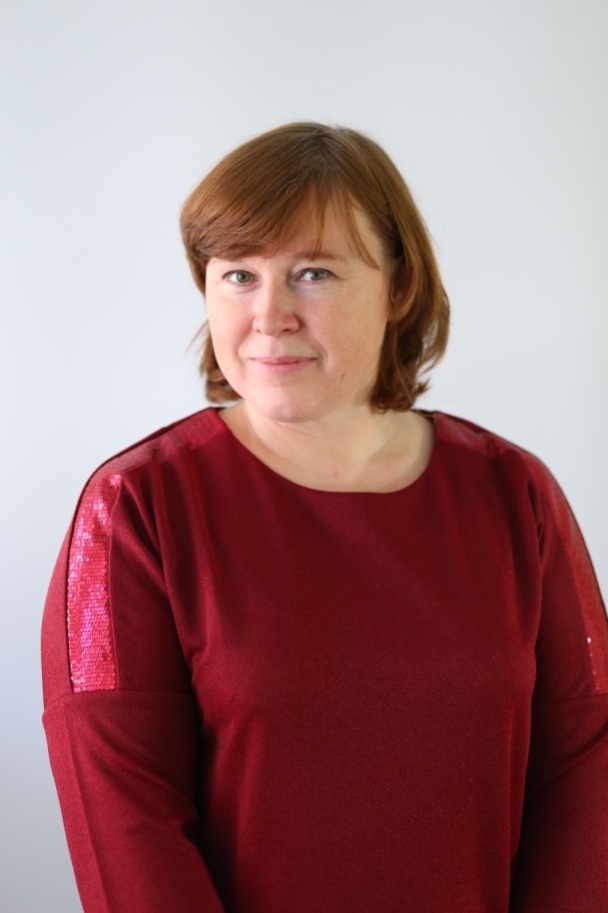 Надежда              Васильевна,	воспитательМБДОУ№16         Цель: Развитие свободного общения с взрослыми и детьми, овладение конструктивными способами и средствами взаимодействия с окружающими.Задачи:	Развитие всех компонентов устной   речи детей: грамматического строя речи, связной речи -диалогической и монологической форм; формирование словаря, воспитание звуковой культуры речи.	Формирование  основ здорового образа жизни.ПРАВИЛА ИГРЫДидактическая игра по формированию здорового образа жизни «Будь здоров» включает в себя 4 игровые поля, на которых представлены способы сохранения и укрепления здоровья.Детям предлагается взять по одному полю и соединяя с изображениями разрезных картинок, рассказать , как можно укреплять здоровье человека.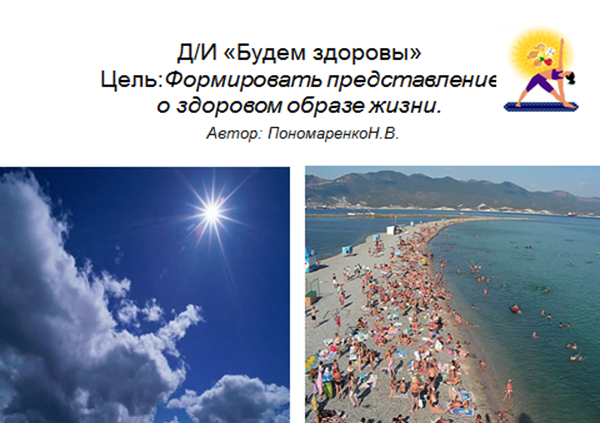 1-игровое поле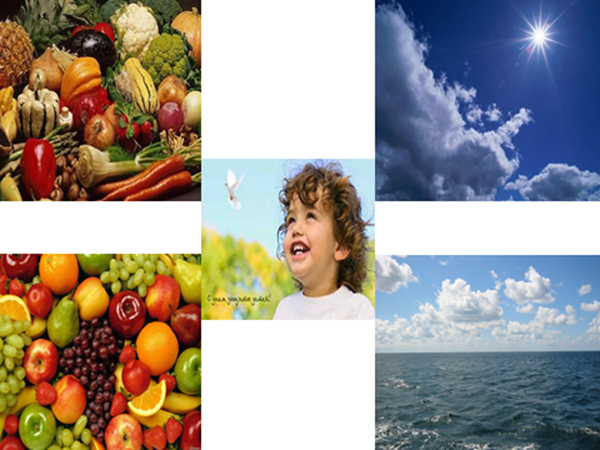 2-игровое поле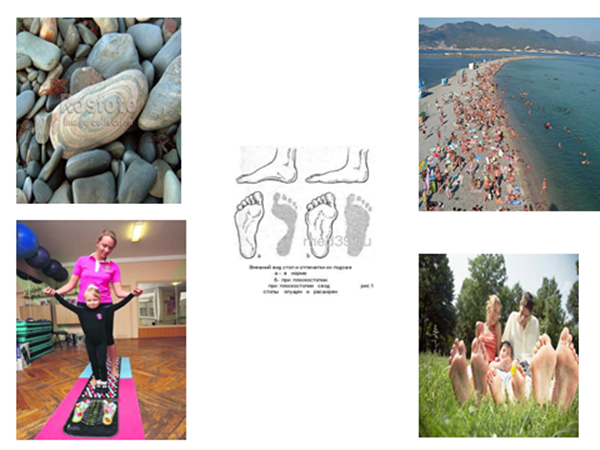 3 игровое поле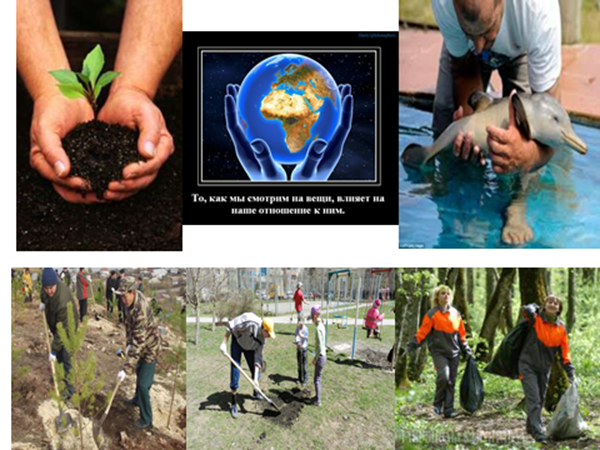 4-игровое поле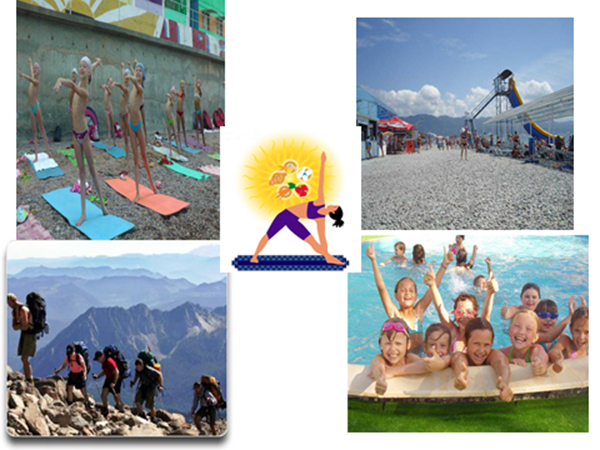 Разрезные картинки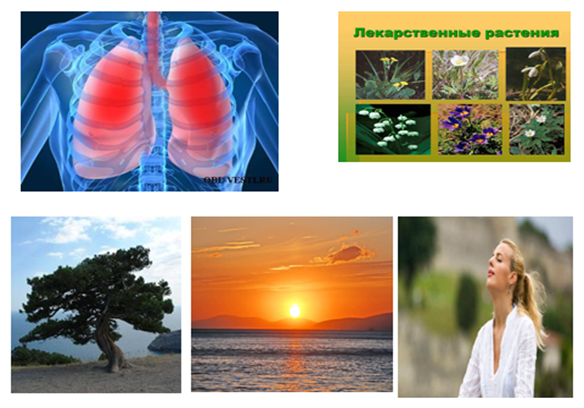 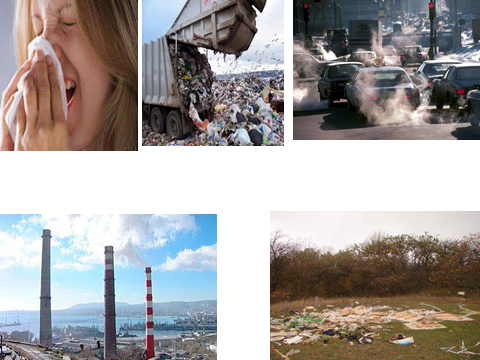 